АДМИНИСТРАЦИЯ ЖИРЯТИНСКОГО РАЙОНАПОСТАНОВЛЕНИЕ	В соответствии с Градостроительным кодексом Российской Федерации, Федеральным законом от 06.10.2003 года №131-ФЗ «Об общих принципах организации местного самоуправления в Российской Федерации», Уставом Жирятинского районаПОСТАНОВЛЯЮ:1. Подготовить проект внесения изменений в Генеральный план Морачевского сельского поселения Жирятинского района Брянской области утвержденный решением Морачевского сельского поселения № 2-154 от 19.12.2012 г., в части исключения из границ населенного пункта деревни Дорохово земельного участка с кадастровым номером 32:07:0010401:5, общей площадью 31 256 кв.м., с видом разрешенного использования – для размещения объектов лесного фонда, расположенного по адресу: Брянская область, Жирятинский район, ГКУ «Выгоничское лесничество» (приложение 1).2. Утвердить порядок направления в Комиссию по внесению изменений и дополнений в Правила землепользования и застройки сельских поселений Жирятинского района предложений заинтересованных лиц по подготовке проектов согласно приложению 2 к настоящему постановлению.3. Обнародовать настоящее постановление в сборнике муниципальных правовых актов Жирятинского района и опубликовать на официальном сайте администрации Жирятинского района www.juratino.ru.   4. Контроль за исполнением данного постановления оставляю за собой.Глава администрации Жирятинского района                                              Л.А. АнтюховАндреева Е.И.8(48344)3-00-09Согласовано:Заместитель главы администрации района                                                                                              И.В. ТищенкоУправляющий делами в администрации района                                                                                      Т.Н. ТюкаеваВедущий юрист администрации района                                                                                             Н.Н. КесаревскаяПриложение №2к постановлению администрации района от 24.01.2020 г. № 26Порядок направления в Комиссию по внесению изменений и дополнений в Правила землепользования и застройки сельских поселений Жирятинского района предложений заинтересованных лиц по подготовке проектов внесения изменений в Генеральный план Морачевского сельского поселения Жирятинского района Брянской области1. С момента опубликования сообщения о подготовке проектов внесения изменений в Генеральный план Морачевского сельского поселения, в течение установленного срока, заинтересованные лица вправе направлять Комиссии по внесению изменений и дополнений в Правила землепользования и застройки сельских поселений Жирятинского района (далее – Комиссия) свои предложения.2. Предложения направляются по почте с пометкой «В Комиссию по внесению изменений и дополнений в Правила землепользования и застройки сельских поселений Жирятинского района» по адресу: 242030, Брянская область, Жирятинский район, с. Жирятино, ул. Мира, д.10 или по электронной почте по адресу: zhadm@online.debryansk.ru3. Предложения в проекты внесения изменений в Генеральный план Морачевского сельского поселения должны быть за подписью юридического лица или ФИО гражданина, их изложившего, с указанием обратного адреса и даты подготовки предложений.4. Предложения могут содержать любые материалы (как на бумажных, так и магнитных носителях). Направленные материалы возврату не подлежат.5. Предложения, поступившие в Комиссию после истечения установленного срока, не подписанные предложения, а также предложения, не имеющие отношения к подготовке проектов внесения изменений в Генеральный план Морачевского сельского поселения Комиссией не рассматриваются.Приложение №1
к постановлению администрации
Жирятинского района
от 24.01.2020 г. № 26Проект изменений в Генеральный план Морачевского сельского поселения Жирятинского района Брянской областив части исключения из границ населенного пункта деревни Дорохово земельного участка с кадастровым номером 32:07:0010401:5, общей площадью 31 256 кв.м., с видом разрешенного использования – для размещения объектов лесного фонда, расположенного по адресу: Брянская область, Жирятинский район, ГКУ «Выгоничское лесничество»        В соответствии с Градостроительным Кодексом Российской Федерации, Постановлением администрации Жирятинского района от 24.01.2020г. № 26 «О подготовке проекта внесения изменений в Генеральный план Морачевского сельского поселения Жирятинского района Б», в части исключения из границ населенного пункта деревни Дорохово земельного участка с кадастровым номером 32:07:0010401:5, общей площадью 31 256 кв.м., с видом разрешенного использования – для размещения объектов лесного фонда, расположенного по адресу: Брянская область, Жирятинский район, ГКУ «Выгоничское лесничество», внести изменения в Генеральный план (утвержденный Решением Морачевского сельского Совета народных депутатов 19.12.2012 г. № 2-154) Морачевского сельского поселения Жирятинского района Брянской области, путем изменения местоположения границы населенного пункта деревни Дорохово (приложение № 1 к проекту изменений в Генеральный план Морачевского сельского поселения  Жирятинского района Брянской области; приложение 2 к проекту изменений Генерального плана Морачевского сельского поселения Жирятинского района Брянской области).Приложение 1 к проекту изменений в Генеральный план Морачевского сельского поселения Жирятинского района Брянской областиГрафическое изображениефрагмента схемы Генерального плана  Морачевского сельского поселения Жирятинского района Брянской области (установление действия местоположения земельного участка с кадастровым номером 32:07:0010401:5, площадью 31 256,0 м.кв., по адресу: Брянская область, Жирятинский район, ГКУ «Выгоничское лесничество»Действующая редакция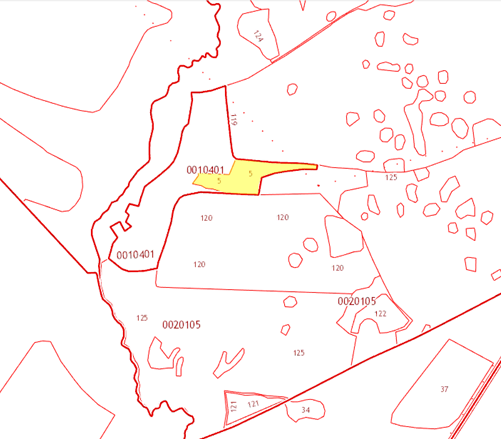 приложение 2 к проекту изменений Генерального плана Морачевского сельского поселения Жирятинского района Брянской областиПроектное предложение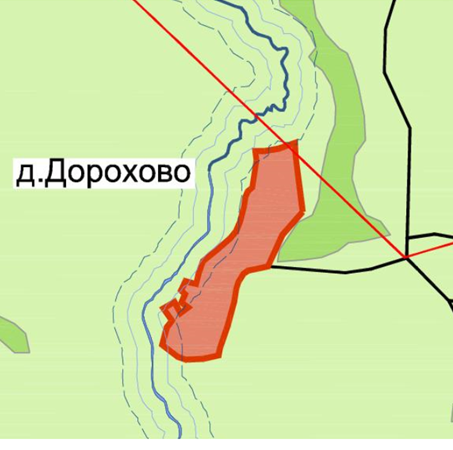 от 24.01.2020 года № 26с. ЖирятиноО подготовке проекта внесения изменений в Генеральный План Морачевского сельского поселения Жирятинского района Брянской области